 Администрация городского поселения «Шерловогорское» муниципального района «Борзинский район» просит опубликовать в выпуске от 08.02.2024 г. газеты «Борзя-Вести» извещение следующего содержания:           «Администрация городского поселения «Шерловогорское» муниципального района «Борзинский район» информирует о возможности предоставления земельных участков в собственность или аренду.                   Заинтересованные лица в предоставлении земельного участка в течение тридцати дней со дня опубликования и размещения извещения имеют права подавать заявление о намерении участвовать в аукционе на право заключения договоров купли-продажи,или договоров аренды земельных участков.          Заявления принимаются в установленной форме по адресу: 674607 РФ Забайкальский край, Борзинский район, пгт. Шерловая Гора, ул. Октябрьская, 12 отдел ОГЗИО и СЭП - кабинеты № 4, с 8ч 00 мин. до 17ч 15 мин. в рабочие дни, кроме пятницы, перерыв - с 12 до 13 час.            Заявления принимаются на бумажном носителе в письменном виде. Начало приема заявлений – 08 февраля 2024 года, окончание приема заявлений – 11 марта 2024 года.           Заинтересованные лица могут ознакомиться со схемой расположения земельного участка, расположенного по адресу: Забайкальский край, Борзинский район, пгт. Шерловая гора, ул. Октябрьская, 12 отдел ОГЗИО и СЭП - кабинеты № 4.  Разрешенный вид использования - для ведения личного подсобного хозяйства:мкр. Дачный, 5/32 площадью 743 кв.м. ул. Курнатовского, 01/36 площадью 228 кв.м.ул. Горького, 10/7 площадью 137 кв.м.ул. Матросова, 5/3, площадью 76 кв.м.ул. 50 лет октября, д.11, кв.2 площадью 1500 кв.м.ул. Матросова, 16/3 площадью 896 кв.м.ул. Дзержинского, 29/24 площадью 572кв.м.ул. Разведочная, 5/1 площадью 176 кв.мул. Курнатовского, 42/2 площадью 688 кв.м ул. Курнатовского, 42 площадью 640 кв.мул. Нагорная, 1а площадь 1057 кв.мРазрешенный вид использования - для индивидуального жилищного строительства ул. Линейная,58 площадью 1500 кв.мРазрешенный вид использования- для магазина.50 лет Октября 12б площадью 60 кв.мОплату гарантируемГлава городского  поселения «Шерловогорское»                                                                              М.В. Глазунов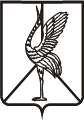 РОССИЙСКАЯ ФЕДЕРАЦИЯАДМИНИСТРАЦИЯ ГОРОДСКОГОПОСЕЛЕНИЯ "ШЕРЛОВОГОРСКОЕ"БОРЗИНСКОГО РАЙОНАЗАБАЙКАЛЬСКОГО КРАЯОктябрьская ул., д.12, п.г.т. Шерловая Гора,Борзинский район, Забайкальский край, 674607                admsherl@mail.ru____ февраля 2024 г.  № _____Директору ООО «Борзинской типографии»
Никифоровой Т.И